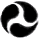 U.S. Department 
of TransportationFederal Aviation 
AdministrationFAA Form 5100-136, Buy American Content Percentage Calculation WorksheetPaperwork Reduction Act StatementA federal agency may not conduct or sponsor, and a person is not required to respond to, nor shall a person be subject to a penalty for failure to comply with a collection of information subject to the requirements of the Paperwork Reduction Act unless that collection of information displays a currently valid OMB Control Number. The OMB Control Number for this information collection is 2120-0569. Public reporting for this collection of information is estimated to be approximately 8 hours per response, including the time for reviewing instructions, searching existing data sources, gathering and maintaining the data needed, completing and reviewing the collection of information. All responses to this collection of information are required under 49 U.S.C. Section 47105 to retain a benefit and to meet the reporting requirements of 2 CFR 200. Send comments regarding this burden estimate or any other aspect of this collection of information, including suggestions for reducing this burden to the Federal Aviation Administration at: 800 Independence Ave. SW, Washington, DC 20591, Attn: Information Collection Clearance Officer, ASP-110.Buy American Content Percentage Calculation WorksheetCompany Name:	     		Date: 	     Address:	     		Point of Contact:	     Telephone: 	     	Fax:	     	Email:	     	Product Structure: Multi-Level Bill of Materials (through level 2 only)Item Description:	     	Total Material Cost:	      	Address of Final Assembly Location:	     	US Content (%):	     FAA Item Number (if applicable):	     	Other (%):	     The undersigned certifies that this information is true and accurate to the best of their knowledge.	Signature: 	___________________________Name:	      	Level
(0, 1, 2)Part
NumberDescriptionQuantity
Per UnitUnit of
MeasurePrice/Unit
of MeasureUS Origin
Price/Unit
of MeasureUS Origin*
Cost/EachOther
Price/Unit of
MeasureOther
Cost/Each